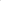 ПРОТОКОЛпубличных слушаний по обсуждению проекта решения Думы Березняковского сельского поселения Нижнеилимского района «О бюджете Березняковского муниципального образования  на 2023 год и на плановый период 2024 и 2025 годов»20 декабря 2022 года	                     п.БерезнякиПредседательствующий: А.П.Ефимова, глава Березняковского сельского поселения Нижнеилимского района, председатель Думы Березняковского СП.Секретарь: А.В.Литвинцева — инспектор администрации Березняковского сельского поселения Нижнеилимского района.Присутствуют: депутаты Думы  Березняковского сельского поселения Нижнеилимского района, муниципальные служащие, сотрудники администрации Березняковского СП, руководители учреждений, представители общественных организаций, жители поселения — 21 человек.Ефимова А.П.: Здравствуйте, уважаемые присутствующие. Сегодня мы проводим публичные слушания по проекту решения Думы Березняковского сельского поселения Нижнеилимского района  «О бюджете Березняковского муниципального образования на 2023 год и на плановый период 2024 и 2025 годов». Докладчиком выступит ведущий специалист по планированию, исполнению и контролю бюджета Березняковского СП – Вологжина Елена Валентиновна.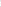 Вологжина Е.В. — Здравствуйте, уважаемые присутствующие, уважаемыеприглашенные.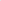 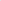 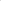 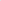 В соответствии с Бюджетным кодексом Российской Федерации, Уставом Березняковского муниципального образования, Решением Думы Березняковского сельского поселения Нижнеилимского района от 24.11.2022 года № 249 «О назначении публичных слушаний для обсуждения проекта решения Думы Березняковского СП» проводятся публичные слушания по обсуждению проекта решения Думы Березняковского сельского поселения Нижнеилимского района «О бюджете Березняковского муниципального образования на 2023 год и на плановый период 2024 и 2025 годов».Проект решения Думы Березняковского сельского поселения Нижнеилимского  района «О бюджете Березняковского муниципального образования на 2023 год и на плановый период 2024 и 2025 годов» (далее — Проект решения о местном бюджете) составлен Финансовым управлением администрации Нижнеилимского муниципального района и внесен в представительный орган главой Березняковского сельского поселения  Нижнеилимского района в сроки, установленные законодательством, т.е. до 15 ноября т.г.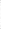 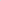 Предметом правового регулирования данного проекта является утверждение основных параметров бюджета поселения на 2023 год и на плановый период 2024 и 2025 годов (далее — плановый период).Проект решения подготовлен в соответствии с: требованиями Бюджетного кодекса Российской Федерации (далее — БК РФ),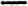  Положением о бюджетном процессе в Березняковском муниципальном образовании, утвержденным Решением Думы Березняковского сельского поселения Нижнеилимского района от 24.12.2021 года № 257;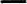  Положением о порядке и сроках составления проекта бюджета Березняковского муниципального образования на 2023 год и на плановый период 2024 и 2025 годов и порядке работы над документами и материалами, предоставляемыми в Думу Березняковского сельского поселения Нижнеилимского района одновременно с проектом бюджета Березняковского муниципального образования на 2023 год и на плановый период 2024 и 2025 годов, утвержденным Постановлением администрации Березняковского сельского поселения Нижнеилимского района от 28.07.2022 года № 68;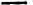 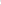 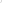 1прогнозом	социально-экономического	развития 	Березняковского сельского поселения на 2023 год и на плановый период 2024 и 2025 годов, утвержденным Постановлением администрации Березняковского сельского поселения  Нижнеилимского района от 26.10.2022 года N 91;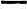 — основными направлениями бюджетной и налоговой политики  на 2023 год и на плановый период 2024 и 2025 годов, утвержденными Постановлением администрации Березняковского сельского поселения Нижнеилимского района от 25.10.2022 года № 89;  проектом закона Иркутской области 	областном бюджете на 2023 год и на плановый период 2024 и 2025 годов», внесенным на рассмотрение Законодательного Собрания Иркутской области Указом Губернатора Иркутской области от 25.10.2022 года N 251-уг (далее — Проект закона об областном бюджете);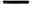 - Закона Иркутской области от 22.10.2013 года № 74-ОЗ «О межбюджетных трансфертах и нормативах отчислений доходов в местные бюджеты» (с изменениями и дополнениями).Формирование основных параметров бюджета поселения осуществлено в соответствии с требованиями бюджетного и налогового законодательства. Бюджет поселения формируется на трехлетний бюджетный цикл.Основные параметры бюджета Березняковского МООсновные параметры бюджета поселения на 2023 год и плановый период представлены на слайдах. Озвучу основные параметры на 2023 год:Доходы — 25 759,9 т.рублей,Расходы — 25 907,6 т. рублей, 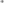 Дефицит 147,7 т. рублей, или 5 % от объема доходов без учета безвозмездных поступлений (далее — БП).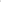 Таблица. Показатели планирования поступлений налоговых и неналоговых доходовв бюджет муниципального образования по видам доходов(тыс. рублей)Ожидаемое поступление по налоговым и неналоговым доходам в 2022 году составляет 3 022,0 тыс. рублей (+39% к фактическим поступлениям 2021 года). Рост обусловлен увеличением поступлений по акцизам на нефтепродукты и налогу на имущество физических лиц. Прогноз поступления налоговых и неналоговых доходов на 2023 год составит 2 960,0 тыс. рублей (+2% к ожидаемым поступлениям текущего года), на 2024 год 3 210,0 тыс. рублей, на 2025 год 3 393,0 тыс. рублей. Расчет прогноза поступления по налоговым и неналоговым доходам на 2023 год и на плановый период 2024 и 2025 годов осуществлен на основе ожидаемой оценки поступлений доходов в 2022 году, с учетом темпа роста фонда заработной платы на 2023 год и на плановый период 2024 и 2025 годов, в соответствии с прогнозом социально-экономического развития поселения на 2023-2025 годы, данных Межрайонной ИФНС России № 23 по Иркутской области, Управления Федерального казначейства, а так же главных администраторов доходов бюджета поселения – Администрации поселения. Межрайонная ИФНС России № 23 по Иркутской области является главным администратором доходов: налог на доходы физических лиц, налог на имущество физических лиц, земельный налог и единый сельскохозяйственный налог.УФК по Иркутской области является главным администратором доходов: акцизов по подакцизным товарам (продукции), производимым на территории Российской Федерации.Администрация поселения является главным администратором доходов: государственная пошлина, доходы от использования имущества находящегося в собственности государственной и муниципальной собственности, доходы от оказания платных услуг и компенсации затрат государства, доходы от продажи материальных и нематериальных активов, штрафы, санкции, возмещение ущерба, а также прочие неналоговые доходы.Безвозмездные поступленияОбъем безвозмездных поступлений в бюджет муниципального образования на 2023 год и на плановый период 2024 и 2025 годов предусмотрен в соответствии с Проектом закона об областном бюджете, Проектом Решения Думы Нижнеилимского муниципального района о бюджете и представлен в таблице.Таблица. Объем безвозмездных поступлений в бюджет муниципального образования (тыс. рублей)Прогнозируемые безвозмездные поступления в бюджет муниципального образования составят в 2023 году – 22 799,9 тыс. рублей, что на 14 504,1 тыс. рублей (-39%) меньше ожидаемых поступлений текущего года 37 304,0 тыс. рублей; в 2024 году – 19 930,0 тыс. рублей, что на 2 869,9 тыс. рублей (-13%) меньше прогнозируемых поступлений 2023 года; в 2025 году – 20 480,0 тыс. рублей, что на 550,0 тыс. рублей (+3%) больше прогнозируемых поступлений 2024 года. Прогнозируемые безвозмездные поступления предусмотрены в виде:дотаций на выравнивание бюджетной обеспеченности на 2023 год – 21 854,0 тыс. рублей   (-11% к ожидаемым поступлениям текущего года 24 544,9 тыс. рублей), на 2024 год – 19 195,0 тыс. рублей, на 2025 год – 19 737,0 тыс. рублей. субсидий на реализацию мероприятий перечня проектов народных инициатив на 2023 год – 620,7 тыс. рублей (-1% к ожидаемым поступлениям текущего года 624,1 тыс. рублей), на 2024-2025 годы – 400,0 тыс. рублей ежегодно.субвенций на выполнение передаваемых муниципальному образованию государственных полномочий в сфере водоснабжения и водоотведения на 2023-2025 годы – 118,2 тыс. рублей ежегодно (-2% к ожидаемым поступлениям текущего года 120,1 тыс. рублей);на выполнение передаваемых муниципальному образованию государственных полномочий по определению перечня должностных лиц ОМСУ, уполномоченных составлять протоколы об административных правонарушениях на 2023-2025 годы – 0,7 тыс. рублей ежегодно (на уровне ожидаемых поступлений текущего года);на осуществление первичного воинского учета органами местного самоуправления поселений, муниципальных и городских округов полномочий на 2023 год – 206,3 тыс. рублей (+15% к ожидаемым поступлениям текущего года 180,1 тыс. рублей), на 2024 год – 216,1 тыс. рублей, на 2025 год – 224,1 тыс. рублей.Прогнозируемое изменение безвозмездных поступлений в 2023-2025 годах относительно уровня 2022 года обусловлено тем, что в Законе Иркутской области «Об областном бюджете на 2023 год и на плановый период 2024 и 2025 годов» объем межбюджетных трансфертов не полностью распределен между муниципальными образованиями Иркутской области. В дальнейшем, в процессе исполнения областного бюджета, будет осуществляться распределение межбюджетных трансфертов бюджетам муниципальных образований Иркутской области, и, соответственно, с учетом распределения указанных выше средств, будут уточнены параметры бюджета поселения по безвозмездным поступлениям.РАСХОДЫ БЮДЖЕТАМУНИЦИПАЛЬНОГО ОБРАЗОВАНИЯУчитывая необходимость обеспечения сбалансированности местного бюджета и сохранения муниципального долга на экономически безопасном уровне, были определены приоритетные направления расходной части бюджета муниципального образования.Формирование расходной части бюджета муниципального образования осуществлялось с учетом реальных источников доходов, при этом учтены следующие основные подходы по формированию бюджетных ассигнований:расходы на заработную плату с начислениями на выплаты по оплате труда. Потребность рассчитана по категориям персонала следующим образом:глава поселения, председатель (заместитель председателя) Думы на основании письма Министерства труда и занятости Иркутской области от 10.11.2022 г. № 02-74-5026/22;муниципальных служащих, технического и вспомогательного персонала органов местного самоуправления, работников учреждений, находящихся в ведении органов местного самоуправления поселения (кроме учреждений культуры) – в соответствии с утвержденными штатными расписаниями; работников учреждений культуры – в соответствии с утвержденными штатными расписаниями, мероприятиями, направленными на выполнение Указов Президента РФ, с учетом прогнозных показателей средней заработной платы, отраженных в «Плане мероприятий («дорожной карте»), направленных на повышение эффективности сферы культуры поселения»;расходы на оплату коммунальных услуг.Потребность рассчитана следующим образом:по учреждениям, оборудованным приборами учета, согласно фактическому потреблению коммунальных услуг по действующим на 01.11.2022 года тарифам;по учреждениям, не оборудованным приборами учета, согласно годовому объему потребления коммунальных услуг, в соответствии с договорными обязательствами, по действующим на 01.11.2022 года тарифам;расходы, формирующие муниципальный дорожный фонд муниципального образования определены на уровне 100% прогноза поступлений доходов от уплаты акцизов на дизельное топливо, на моторные масла для дизельных и (или) карбюраторных (инжекторных) двигателей, на автомобильный бензин, на прямогонный бензин, подлежащие распределению между бюджетами субъектов Российской Федерации и местными бюджетами с учетом установленных дифференцированных нормативов отчислений в местные бюджеты (далее – акцизы на нефтепродукты);расходы на оплату переданных полномочий и услуг по ведению бухгалтерского (бюджетного) и налогового учета учреждения культуры в соответствии с соглашениями о передаче части полномочий между органом местного самоуправления поселения и органом местного самоуправления района и проектом соглашения на бухгалтерское обслуживание;расходы на обслуживание муниципального долга определены на уровне 100% к плану по обслуживанию коммерческого (бюджетного) кредита;расходы, формирующие Резервный фонд администрации, определены на уровне 100% к расчетной потребности;расходы, осуществляемые за счет средств областного бюджета, не отраженные в вышеуказанных пунктах, предусмотрены в соответствии с Законом об областном бюджете.В соответствии с действующим бюджетным законодательством в общем объеме расходов на плановый период 2024-2025 годов планируется утвердить условно утвержденные расходы. Учитывая положения пункта 5 статьи 184.1 Бюджетного кодекса Российской Федерации, данные расходы не учтены при распределении бюджетных ассигнований по кодам бюджетной классификации расходов бюджетов.Раздел 01 «Общегосударственные вопросы»По разделу «Общегосударственные вопросы» отражаются расходы на функционирование высшего должностного лица органа местного самоуправления, функционирование законодательных (представительных) органов муниципальных образований, высших органов исполнительной власти местных администраций, расходы на формирование резервных фондов и другие общегосударственные вопросы. Общий объем расходов по указанному разделу составляет:на 2023 год – 14 465,3 тыс. рублей;на 2024 год – 11 854,1 тыс. рублей;на 2025 год – 11 955,0 тыс. рублей.По подразделу 02 «Функционирование высшего должностного лица субъекта Российской Федерации и муниципального образования» предусмотрены расходы на содержание Главы поселения в объеме:(тыс. рублей)По подразделу 03 «Функционирование законодательных (представительных) органов государственной власти и представительных органов муниципальных образований» предусмотрены расходы на содержание заместителя председателя Думы поселения в объеме:(тыс. рублей)По подразделу 04 «Функционирование Правительства Российской Федерации, высших исполнительных органов государственной власти субъектов Российской Федерации, местных администраций» объем расходов на обеспечение деятельности высшего органа исполнительной власти муниципального образования – администрации поселения составил:(тыс. рублей)В том числе, согласно соглашению о передаче части полномочий между органом местного самоуправления поселения и органом местного самоуправления района, предусмотрены средства в виде межбюджетных трансфертов на осуществление переданных полномочий, в сумме 191,2 тыс. рублей.По подразделу 06 «Обеспечение деятельности финансовых, налоговых и таможенных органов и органов финансового (финансово-бюджетного) контроля» предусмотрены расходы на обеспечение деятельности финансовых органов и органов финансового контроля. Расходы предусмотрены на осуществление части полномочий по решению вопросов местного значения в соответствии с заключенными соглашениями на 2023 год.(тыс. рублей)По подразделу 11 «Резервные фонды» отражены ассигнования резервного фонда поселения в объеме:(тыс. рублей)По подразделу 13 «Другие общегосударственные вопросы» предусмотрены расходы на оплату транспортного налога, членского взноса в НО «Ассоциация муниципальных образований Иркутской области» и т.д.:(тыс. рублей)На 2023 год и на плановый период 2024 и 2025 годов в бюджете муниципального образования предусмотрен резерв средств на финансовое обеспечение по программе «Реализация мероприятий перечня проектов народных инициатив», в 2023 году на сумму 627,0 тыс. рублей, на плановый период 2024 и 2025 годов на сумму 404,1 тыс. рублей, из них в 2023 году за счет средств областного бюджета 620,7 тыс. рублей и 6,3 тыс. рублей за счет средств местного бюджета, на плановый период 2024 и 2025 годов за счет средств областного бюджета 400,0 тыс. рублей и 4,1 тыс. рублей за счет средств местного бюджета.Также предусмотрены расходы за счет субвенции из областного бюджета на осуществление государственных полномочий по определению перечня должностных лиц ОМСУ, уполномоченных составлять протоколы об административных правонарушениях, предусмотренных отдельными законами Иркутской области в сумме 0,7 тыс. рублей.Раздел 02 «Национальная оборона» По подразделу 03 «Мобилизационная и вневойсковая подготовка» планируемые расходы предусмотрены за счет средств субвенции из федерального бюджета на осуществление полномочий по первичному воинскому учёту на территориях, где отсутствуют военные комиссариаты:(тыс. рублей)Раздел 04 «Национальная экономика»По подразделу 01 «Общеэкономические вопросы» предусмотрены ассигнования на расходы, которые осуществляются за счет субвенции из областного бюджета на осуществление отдельных государственных полномочий в сфере водоснабжения и водоотведения в объеме:(тыс. рублей)По подразделу 09 «Дорожное хозяйство» предусмотрены ассигнования дорожного фонда на реализацию мероприятий по развитию автомобильных дорог общего пользования местного значения, в том числе на оплату расходов по содержанию уличного освещения, в объеме:(тыс. рублей)Раздел 05 «Жилищно-коммунальное хозяйство»По подразделу 02 «Коммунальное хозяйство» предусмотрены ассигнования на подготовку объектов коммунальной инфраструктуры к отопительному сезону:(тыс. рублей)По подразделу 03 «Благоустройство» предусмотрены ассигнования, которые будут направлены на оплату расходов мероприятий по благоустройству поселения в объеме:(тыс. рублей)Раздел 07 «Образование»По подразделу 05 «Профессиональная подготовка, переподготовка и повышение квалификации» предусмотрены расходы на профессиональную подготовку, переподготовку и повышение квалификации персонала:(тыс. рублей)Раздел 08 «Культура»По подразделу 01 «Культура» предусмотрены расходы на содержание учреждения культуры:(тыс. рублей)Раздел 11 «Физическая культура и спорт»По подразделу 01 «Физическая культура и спорт» предусмотрены расходы на строительство спортивной площадки:(тыс. рублей)Раздел 13 «Обслуживание государственного (муниципального) долга»По подразделу 01 «Обслуживание государственного (муниципального) внутреннего долга» предусмотрены расходы на обслуживание внутреннего муниципального долга:(тыс. рублей)Поправки к Проекту решения о местном бюджете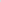 Параметры бюджета поселения, представленные Вашему вниманию в Проекте решения о местном бюджете, были основаны на данных Проекта закона об областном бюджете, внесенным на рассмотрение Законодательным Собранием Иркутской области 26 октября т.г, а также Законом Иркутской области от 12 декабря 2022 года № 112-ОЗ "Об областном бюджете на 2023 год и на плановый период 2024 и 2025 годов.Таким образом, с учетом вышесказанного, основные параметры бюджета поселения на 2023 год с учетом поправок составят:Доходы — 25 757,9 т. рублей (увеличение на 429,7 т. рублей),Расходы — 25 907,6 т. рублей (увеличение на 429,7 т. рублей),Дефицит — 147,7 т. рублей, или 5 % от объема доходов бюджета.К сожалению, представленный проект бюджета на 2023 -2025 год не может максимально полно удовлетворить все плановые потребности расхода на выполнение и решение вопросов местного значения (в том числе капитальный ремонт дорог, строительство КОС, приобретение спец.техники и т.д.). Рассматриваемый проект бюджета на 2023-2025 годы дефицитный, постараемся по возможности направить на решение первоочередных мероприятий и вопросов местного значения.Доклад окончен.Ефимова А.П.. — Мнения, высказанные на публичных слушаниях, носят рекомендательный характер и учитываются при принятии соответствующего решения Думой Березняковского сельского поселения, так как к исключительной компетенции представительного органа отнесено принятие решения о местном бюджете. Какие будут вопросы и предложения?Тамараев Х.А. — Обращаем внимание на необходимость создания минерализованных разрывов в 2023 году. В целях обеспечения противопожарной безопасности поселения.Е.В.Вологжина — К сожалению, средства, предусмотренные в бюджете поселения на 2022 год не были исполнены по причине отсутствия Подрядчика на выполнение этих работ. И в связи с дефицитом бюджета была произведена корректировка бюджета на 2022 год путём внесения изменений в бюджет поселения.. Данный вопрос стоит на контроле.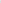 Вологжина Е.В. — Следует добавить, что, при рассмотрении бюджета поселения с представителями Министерства финансов Иркутской области, особо отмечается несбалансированность бюджета по данному вопросу. При получении дополнительной финансовой помощи в достаточном объеме для исполнения действующих расходных обязательств, вопрос увеличения бюджетных ассигнований на противопожарные мероприятия и т.д. будет дополнительно рассмотрен.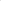 Ефимова А.П. — Какие еще будут вопросы? Вопросов и предложений нет. Кто за то, чтобы рекомендовать Думе Березняковского сельского поселения Нижнеилимского района принять решение «О бюджете Березняковского муниципального образования на 2023 год и на плановый период 2024 и 2025 годов», прошу голосовать.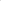 Голосовали: «за» - 21; «против» - нет; «воздержались» - нет.Решение принятоПредседательствующий:  ____________________А.П.ЕфимоваДокладчик:                          ____________________Е.В.ВологжинаСекретарь:                           ____________________А.В.Литвинцев5Показатель2021 факт2022 оценкаТемп роста, %2023 прогнозТемп роста, %2024прогнозТемп роста, %2025 прогнозТемп роста, %Показатель2021 факт2022 оценкаТемп роста, %2023 прогнозТемп роста, %2024прогнозТемп роста, %2025 прогнозТемп роста, %НАЛОГОВЫЕ И НЕНАЛОГОВЫЕ ДОХОДЫ2 171,3 3 022,0 139 2 960,0 98 3 210,0 108 3 393,0 106 Налог на доходы физических лиц728,2 1 018,0 140 900,0 88 960,0 107 1 030,0 107 Акцизы по подакцизным товарам 1 058,0 1 634,0 154 1 691,0 103 1 880,0 111 1 986,0 106 Единый сельскохозяйственный налог128,9 22,0 17 22,0 100 22,0 100 22,0 100 Налог на имущество физических лиц103,4 178,0 172 180,0 101 180,0 100 185,0 103 Земельный налог96,4 108,0 112 109,0 101 110,0 101 112,0 102 Государственная пошлина26,9 20,0 74 15,0 75 15,0 100 15,0 100 Доходы, получаемые в виде арендной либо иной платы 8,3 0,0 0 0,0 -0,0 -0,0 -Доходы от оказания платных услуг (работ)16,2 42,0 259 43,0 102 43,0 100 43,0 100 Прочие доходы от компенсации затрат бюджетов5,0 0,0 0 0,0 -0,0 -0,0 -Показатель2021 факт2022 оценкаТемп роста, %2023 прогнозТемп роста, %2024прогнозТемп роста, %2025 прогнозТемп роста, %Показатель2021 факт2022 оценкаТемп роста, %2023 прогнозТемп роста, %2024прогнозТемп роста, %2025 прогнозТемп роста, %БЕЗВОЗМЕЗДНЫЕ ПОСТУПЛЕНИЯ21 885,2 37 304,0 17022 799,9 6119 930,0 8720 480,0 103Дотации20 957,2 24 684,8 11821 854,0 8919 195,0 8819 737,0 103Субсидии337,9 6 309,3 -620,7 10400,0 64400,0 100Субвенции290,1 300,9 104325,2 108335,0 103343,0 102Иные межбюджетные трансферты300,0 6 009,0 -0,0 00,0 -0,0 -НаименованиеПлан на 2023 годПлан на 2024 годПлан на 2025 годФункционирование высшего должностного лица субъекта Российской Федерации и муниципального образования1 675,01 675,01 675,0Заработная плата1 297,81 297,81 297,8Начисления на выплаты по оплате труда377,2377,2377,2НаименованиеПлан на 2023 годПлан на 2024 годПлан на 2025 годФункционирование законодательных (представительных) органов государственной власти и представительных органов муниципальных образований0,50,50,5Штрафы за нарушение законодательства о налогах и сборах, законодательства о страховых взносах0,50,50,5НаименованиеПлан на 2023 годПлан на 2024 годПлан на 2025 годФункционирование Правительства Российской Федерации, высших исполнительных органов государственной власти субъектов Российской Федерации, местных администраций10 495,79 763,89 864,7Заработная плата6 906,86 906,86 906,8командировочные расходы (суточные)5,00,00,0Начисления на выплаты по оплате труда1 874,61 874,61 874,6Услуги связи100,00,00,0Коммунальные услуги905,1959,4741,8обследование технического состояния (аттестация) объектов нефинансовых активов5,00,00,0противопожарные мероприятия7,50,00,0прочие работы, услуги45,00,00,0медицинский осмотр11,00,00,0услуги, оказываемые экспертными организациями2,50,00,0прочие услуги15,00,00,0информационные услуги (за искл АЦК)70,00,00,0Страхование8,00,00,0Переданные полномочия по утверждению генеральных планов поселений, правил землепользования и застройки95,60,00,0Переданные полномочия по организации в границах поселений электро-,тепло-,газо- и водоснабжения населения,водоотведения,снабжения населения топливом95,60,00,0пособие за первые три дня нетрудоспособности23,023,023,0транспортный налог2,50,00,0Штрафы за нарушение законодательства о налогах и сборах, законодательства о страховых взносах2,00,00,0приобретение и изготовление мебели106,30,0318,5прочие объекты, относящиеся к основным средствам17,50,00,0Увеличение стоимости горюче-смазочных материалов140,00,00,0Увеличение стоимости строительных материалов12,50,00,0автомобильные запасные части15,00,00,0запасные части и комплектующие к оргтехнике15,00,00,0канцелярские товары11,20,00,0хозяйственные расходы2,00,00,0иные расходные материалы2,00,00,0НаименованиеПлан на 2023 годПлан на 2024 годПлан на 2025 годОбеспечение деятельности финансовых, налоговых и таможенных органов и органов финансового (финансово-бюджетного) надзора1 616,90,00,0Переданные полномочия по составлению и исполнению бюджета поселения, составлению отчета об исполнении бюджета поселения1 494,30,00,0Переданные полномочия по осуществлению внешнего контроля122,60,00,0НаименованиеПлан на 2023 годПлан на 2024 годПлан на 2025 годРезервные фонды10,010,010,0прочие расходы10,010,010,0НаименованиеПлан на 2023 годПлан на 2024 годПлан на 2025 годДругие общегосударственные вопросы667,2404,8404,8Резерв средств на финансовое обеспечение по программе «Реализация мероприятий перечня проектов народных инициатив» 627,0404,1404,1транспортный налог8,00,00,0членские взносы4,00,00,0прочие объекты, относящиеся к основным средствам15,00,00,0автомобильные запасные части12,50,00,0канцелярские товары0,70,70,7НаименованиеПлан на 2023 годПлан на 2024 годПлан на 2025 годМобилизационная и вневойсковая подготовка206,3216,1224,1Заработная плата146,9154,5160,6Начисления на выплаты по оплате труда44,446,648,5Услуги связи7,27,27,2иные расходные материалы7,87,87,8НаименованиеПлан на 2023 годПлан на 2024 годПлан на 2025 годОбщеэкономические вопросы118,2118,2118,2Заработная плата86,286,286,2Начисления на выплаты по оплате труда26,126,126,1канцелярские товары5,95,95,9НаименованиеПлан на 2023 годПлан на 2024 годПлан на 2025 годДорожное хозяйство (дорожные фонды)1 691,01 880,01 986,0Коммунальные услуги600,0636,0675,2содержание нефинансовых активов в чистоте150,0150,0150,0текущие ремонты (зданий, сооружений)300,0300,0300,0прочие работы, услуги313,0400,0400,0прочие услуги228,0294,0360,8прочие объекты, относящиеся к основным средствам50,050,050,0иные расходные материалы50,050,050,0НаименованиеПлан на 2023 годПлан на 2024 годПлан на 2025 годКоммунальное хозяйство50,00,00,0прочие услуги50,00,00,0НаименованиеПлан на 2023 годПлан на 2024 годПлан на 2025 годБлагоустройство168,2184,60,0содержание нефинансовых активов в чистоте28,20,00,0содержание мест захоронения15,00,00,0прочие работы, услуги25,00,00,0прочие услуги75,00,00,0Увеличение стоимости строительных материалов25,0184,60,0НаименованиеПлан на 2023 годПлан на 2024 годПлан на 2025 годПрофессиональная подготовка, переподготовка и повышение квалификации20,00,00,0обучение на курсах повышения квалификации, переподготовка специалистов, участие в семинарах20,00,00,0НаименованиеПлан на 2023 годПлан на 2024 годПлан на 2025 годКультура9 152,68 482,18 593,0Заработная плата5 062,05 062,05 062,0Начисления на выплаты по оплате труда1 536,51 536,51 536,5Услуги связи72,00,00,0Коммунальные услуги1 743,41 848,01 958,9текущие ремонты (зданий, сооружений)62,50,00,0эксплуатационные работы4,00,00,0противопожарные мероприятия25,00,00,0прочие работы, услуги45,00,00,0подписка35,00,00,0ведение бухучета учреждений культуры поселений Нижнеилимского района467,60,00,0пособие за первые три дня нетрудоспособности35,635,635,6Штрафы за нарушение законодательства о налогах и сборах, законодательства о страховых взносах1,50,00,0Увеличение стоимости строительных материалов15,00,00,0канцелярские товары5,00,00,0иные расходные материалы12,50,00,0приобретение (изготовление) подарочной и сувенирной продукции30,00,00,0НаименованиеПлан на 2023 годПлан на 2024 годПлан на 2025 годФизическая культура35,00,00,0приобретение оборудования35,00,00,0НаименованиеПлан на 2023 годПлан на 2024 годПлан на 2025 годОбслуживание государственного (муниципального) внутреннего долга1,01,01,0Обслуживание внутреннего долга1,01,01,0